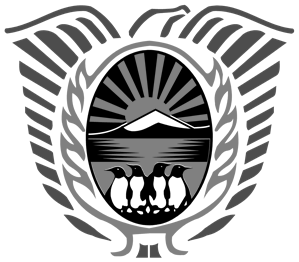 Solicitud de ColaboraciónSr/a:_____________________________________Por intermedio de la presente solicito a Ud, tenga a bien otorgar una colaboración, a nombre de:_______________________________________________________________________________________________________________________________________________________quien suscribe, en carácter de declaración jurada, deja constancia que los mismos son para afrontar gastos relacionados con:_____________________________________________________________________________________________________________________________________________________________________________________________________________________________________________________________________________ por la suma de pesos______________________________________________________($________________) y me notifico de la obligación de rendir la presente colaboración con la presentación de comprobantes válidos como facturas por el importe recibido, dentro del plazo de sesenta días posteriores al cobro de la presente.Asimismo el beneficiario fija domicilio legal para notificaciones en:Calle:									N°		Aclaraciones al domicilio:						Ciudad:Teléfono de contacto:Se firma la presente en la ciudad de                           a los      días de                       deFirma, aclaración, DNI y carácter del solicitante o representante legal